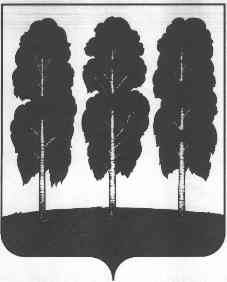 АДМИНИСТРАЦИЯ БЕРЕЗОВСКОГО РАЙОНАХАНТЫ-МАНСИЙСКОГО АВТОНОМНОГО ОКРУГА – ЮГРЫРАСПОРЯЖЕНИЕот 11.01.2018       		                                                № 8-рпгт. БерезовоО внесении  изменений в распоряжение администрации Березовского района     от 18.09.2017 № 771-р «О плане мероприятий по информированию представителей бизнес и экспертного сообщества о новых, современных технологиях получения государственных (муниципальных) услуг и мероприятиях, способствующих упрощению ведения предпринимательской деятельности, повышению финансовой грамотности, деятельности по улучшению инвестиционного климата в Березовском районе на период с 01 сентября           2017 года по 31 мая 2018 года»	Во исполнение пункта 2.3.1 протокола заседания комиссии по вопросам обеспечения устойчивого развития экономики и социальной стабильности, мониторингу достижения целевых показателей социально-экономического развития Ханты-Мансийского автономного округа – Югры:Внести в распоряжение администрации Березовского района от 18.09.2017 № 771-р «О плане мероприятий по информированию представителей бизнес и экспертного сообщества о новых, современных технологиях получения государственных (муниципальных) услуг и мероприятиях, способствующих упрощению ведения предпринимательской деятельности, повышению финансовой грамотности, деятельности по улучшению инвестиционного климата в Березовском районе на период с 01 сентября  2017 года по 31 мая 2018 год» следующие изменения:пункт 1 распоряжения дополнить подпунктами 1.1, 1.2 следующего содержания:«1.1. Установить целевое значение показателя на 2018 год, характеризующего долю заявок на предоставление мер муниципальной поддержки, поступивших в электронной форме, в общем количестве заявок на предоставление мер муниципальной поддержки, от общего числа заявок – 10%.Руководителям структурных подразделений администрации Березовского района предоставляющие меры муниципальной поддержки  субъектам малого и среднего предпринимательства и субъектам инвестиционной деятельности обеспечить выполнение целевого значения показателя.»;1.2. приложение к распоряжению изложить в следующей редакции согласно приложению к настоящему распоряжению.2. Разместить настоящее распоряжение на официальном веб-сайте органов местного самоуправления Березовского района.3. Настоящее распоряжение вступает в силу после его подписания.И.о. главы района,заместитель главы района                                                                      И.В. Чечеткина                 Приложение к распоряжению администрации Березовского районаот 11.01.2018 № 8-р ПЛАНмероприятий по информированию представителей бизнес и экспертного сообщества о новых, современных технологиях получения государственных (муниципальных) услуг и мероприятиях, способствующих упрощению ведения предпринимательской деятельности, повышению финансовой грамотности, деятельности по улучшению инвестиционного климата в Березовском районена период с 01 сентября 2017 года по 31 мая 2018 года№ п/пНаименование мероприятияОтветственное подразделениеСрок реализации1Размещение информационного баннера на официальном сайте ОМСУ Березовского района о государственных и муниципальных услугах, оказываемых на ЕПГУ- комитет по экономической политике администрации Березовского района;- МКУ «Служба технического обеспечения деятельности органов местного самоуправления муниципального образования Березовский район»постоянно2Размещение в печатных СМИ  информационных материалов о муниципальных услугах, в т.ч. оказываемых в электронном виде.- архивный отдел администрации Березовского района;- отдел архитектуры и градостроительства администрации Березовского района;- комитет по земельным ресурсам и управлению муниципальным имуществом администрации Березовского района;-управление по жилищно-коммунальному хозяйству администрации Березовского района;- информационно-аналитический отдел администрации Березовского районаоктябрь 2017ноябрь 2017декабрь 2017февраль 20183Размещение пресс-релизов на официальных станицах ОМСУ Березовского района популярных социальных сетей «ВКонтакте», «Одноклассники» (о муниципальных услугах в электронном виде, материалы образовательного характера: налоги,  формы поддержки и проч.)- комитет по экономической политике администрации Березовского района;- информационно-аналитический отдел администрации Березовского района;- по согласованию: Фонд социального страхования РФ, Пенсионный фонд РФ, Федеральная налоговая службапостоянно4Организация проведения обучающих семинаров/тренингов/ «круглых столов» по повышению финансовой грамотности представителей МСП- комитет по экономической политике администрации Березовского районадекабрь 2017,март 20185Создание и сопровождение специального раздела по основам финансовой грамотности  на сайте ОМСУ Березовского района- комитет по экономической политике администрации Березовского района;- МКУ «Служба технического обеспечения деятельности органов местного самоуправления муниципального образования Березовский район»постоянно6Проведение выездных встреч с бизнес-сообществом при участии представителей кредитных организаций, территориальных органов федеральной исполнительной власти, ОМСУ Березовского района- комитет по экономической политике администрации Березовского районафевраль 2018, март 20187Проведение акции «Подключись к порталу «Бизнес-навигатор СМП» с участием сотрудников МФЦ и представителей бизнеса- комитет по экономической политике администрации Березовского района;- МУ «Многофункциональный центр предоставления государственных и муниципальных услуг в Березовском районесентябрь 20178Рассмотрение инвестиционного послания  главы Березовского района на Совете по инвестиционной политике Березовского района- комитет по экономической политике администрации Березовского районаапрель 20189Рассмотрение вопроса о  новых, современных технологиях получения государственных (муниципальных) услуг и мероприятиях, способствующих упрощению ведения предпринимательской деятельности на Совете по развитию малого и среднего предпринимательства на территории Березовского района- комитет по экономической политике администрации Березовского района;- комитет по земельным ресурсам и управлению муниципальным имуществом администрации Березовского района;- отдел архитектуры и градостроительства администрации Березовского района;- управление по жилищно-коммунальному хозяйству администрации Березовского районафевраль 2018, апрель 201810Размещение баннера на официальном сайте ОМСУ Березовского района со ссылкой на форму подачи заявки инвестора на сопровождение инвестиционного проекта по принципу «Одного окна» в электронном виде.- комитет по экономической политике администрации Березовского районаянварь 201811Размещение в печатных СМИ  информационных материалов о взаимодействии с инвесторами в рамках Регламента сопровождения инвестиционных проектов по принципу «Одного окна» на территории Березовского района- комитет по экономической политике администрации Березовского районапостоянно12Размещение пресс-релизов на официальных станицах ОМСУ Березовского района популярных социальных сетей «ВКонтакте», «Одноклассники» о взаимодействии с инвесторами в рамках Регламента сопровождения инвестиционных проектов по принципу «Одного окна» на территории Березовского района- комитет по экономической политике администрации Березовского района;- информационно-аналитический отдел администрации Березовского района;постоянно